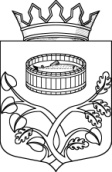 Ленинградская областьАдминистрацияЛужского муниципального районаПостановлениеОт  29 октября 2018 г.  №  3389В соответствии с Бюджетным кодексом Российской Федерации, ст. 14 Федерального закона от 06.10.2003 № 131-ФЗ «Об общих принципах организации местного самоуправления в Российской Федерации», постановлением администрации Лужского муниципального района от 30.10.2013 № 3279 «Об утверждении Порядка разработки, реализации и оценки эффективности муниципальных программ Лужского муниципального района Ленинградской области», в целях приведения в соответствие муниципальных программ со Стратегией социально-экономического развития Лужского муниципального района на 2016-2030 гг., утвержденной решением Совета депутатов Лужского муниципального района Ленинградской области от 31.05.2016 № 143, администрация Лужского муниципального района                             п о с т а н о в л я е т:Внести в постановление администрации Лужского муниципального района от 09.01.2017 № 04 «Об утверждении муниципальной программы «Развитие культуры в Лужском муниципальном районе в 2017-2020 годах»» (далее − Постановление) следующие изменения:В наименовании и пункте 1 Постановления наименование муниципальной программы изложить в следующей редакции: «Развитие культуры Лужском муниципальном районе в                                                    2017-2018 годах».Муниципальную программу «Развитие культуры Лужском муниципальном районе в 2017-2020 годах» (приложение к Постановлению) изложить в новой редакции согласно приложению к настоящему постановлению.Настоящее постановление подлежит официальному опубликованию.Контроль за исполнением постановления возложить на заместителя главы администрации Лужского муниципального района Лапину С.В.Настоящее постановление вступает в силу с 31.12.2018, а в части финансирования на 2018 год − со дня подписания. И.о. главы администрацииЛужского муниципального района				                  Ю.В. НамлиевРазослано: ОМПСиК – 2 экз., КЭРиИД – 2 экз., Лапина С.В., КФ,                                   МКУ «Лужский городской Дом культуры», МКУ «Лужская ЦБС»,                                 МКУ «Лужский киноцентр «Смена», прокуратура.Приложениек постановлению администрацииЛужского муниципального районаот 29.10.2018 № 3389УТВЕРЖДЕНАпостановлением администрацииЛужского муниципального районаот 09.01.2017  № 04(приложение)(новая редакция)МУНИЦИПАЛЬНАЯ ПРОГРАММА«Развитие культуры в Лужском муниципальном районев 2017-2018 годах»г. ЛугаПАСПОРТмуниципальной программы«Развитие культуры в Лужском муниципальном районе в 2017-2018 годах»Общая характеристика, основные проблемы и прогноз развития сферы реализации муниципальной программы Муниципальная программа представляет собой нормативный документ, определяющий содержание основных мероприятий по реализации в Лужском муниципальном районе Ленинградской области культурно-досуговой деятельности на 2017-2018 годы.Осуществление культурного досуга россиян является одной из основных задач в социальной сфере, разрешить ее помогает эффективная государственная политика в области культуры, в том числе культуры Ленинградской области и культуры нашего города.Одним из направлений деятельности администрации Лужского муниципального района является разработка и реализация государственной политики в области культуры. Согласно статье 14 Федерального закона от 06.10.2003 № 131                                   «Об общих принципах организации местного самоуправления в Российской Федерации» к вопросам местного значения поселений отнесены: создание условий для организации досуга и обеспечения жителей поселения услугами организаций культуры;организация библиотечного обслуживания населения, комплектование и обеспечение сохранности библиотечных фондов библиотек поселения;создание условий для развития местного традиционного народного художественного творчества, участие в сохранении, возрождении и развитии народных художественных промыслов в поселении;создание условий для массового отдыха жителей поселения и организация обустройства мест массового отдыха населения.Реализация мероприятий мероприятий программы позволит решать основные задачи создания оптимальных условий для организации культурного досуга и обеспечения жителей города и района услугами организаций культуры для всестороннего развития культурного потенциала жителей Лужского муниципального района Ленинградской области.В соответствии с утвержденной государственной программой Ленинградской области «Развитие культуры в Ленинградской области» Программа определяет приоритетные направления муниципальной политики в области культуры на 2017-2018 годы.Отрасль культуры Лужского муниципального района Ленинградской области объединяет деятельность по развитию библиотечного дела, поддержке и развитию самодеятельного творчества, сохранению и развитию народных промыслов и традиционной народной культуры. Политика в сфере культуры Лужского муниципального района Ленинградской области реализуется отделом молодежной политики, спорта и культуры администрации Лужского муниципального района при участии всех учреждений культуры, расположенных на территории Лужского муниципального района Ленинградской области.В целях создания условий для доступности участия всего населения в культурной жизни в рамках муниципальной программы проходят различные культурные мероприятия, которые затрагивают большую часть населения Лужского муниципального района Ленинградской области. В первую очередь это большие массовые праздники: День города, День Победы, и др.                                     В подготовке этих масштабных праздников задействованы административные ресурсы и творческие силы города.Активность жителей Лужского муниципального района на этих мероприятиях достаточно высокая, что говорит о популярности больших районных праздников. Задача организаторов праздника - проводить профессионально организованные, эмоционально и зрелищно наполненные мероприятия, отвечающие реализации государственной политики в области культуры.Создавая условия для творческой самореализации граждан, проводятся различные фестивали и конкурсы. Поддержка и содействие в работе действующих творческих объединений и создание новых происходит через участие коллективов художественной самодеятельности в конкурсах и фестивалях различных уровней (районных, областных, региональных, общероссийских и международных), проходивших как в городе Луге, так и в других городах, откуда наши творческие коллективы часто привозят престижные награды.Мероприятия муниципальной программы направлены на повышение патриотического воспитания населения, уважения к истории родного края, истории России. Реализация этого направления осуществляется посредством проведения следующих культурных мероприятий: фестиваля военно-патриотической песни; мероприятий, посвященных празднованию Дня Победы в Великой Отечественной войне (1941-1945 гг.); митингов, посвященных Дню памяти и скорби; мероприятий, посвященных Дню памяти героических защитников Лужского рубежа; мероприятий, посвященных освобождения города Луги от фашистских захватчиков (1941-1944 гг.); мероприятий, посвященных Дню образования Ленинградской области, мероприятий, посвященных Дню основания города Луги.В целях формирования культурной среды, отвечающей растущим потребностям личности и общества, муниципальная программа предусматривает проведение мероприятий, способствующих популяризации народного творчества, в том числе, по сохранению и развитию народных промыслов и ремесел, национальных культур: районного историко-фольклорного праздника-фестиваля «Ольгины берега».Для повышения престижа профессии работника культуры проводится День работника культуры, где чествуют лучших работников учреждений культуры. Стабильно и эффективно работает система повышения квалификации работников культуры. Участие в различных семинарах, фестивалях и конкурсах способствует росту профессионального мастерства, как коллективов художественной самодеятельности, так и самих работников культуры. На территории Лужского муниципального района Ленинградской области функционирует сеть учреждений культуры, которая представлена 18 муниципальными юридическими лицами:На базе этих учреждений на 01 апреля 2016 года функционируют                         198 коллективов художественно-эстетического направления (художественная самодеятельность, декоративно-прикладное искусство, изобразительное искусство), в которых занимаются 5 371 человек. Коллективы художественной самодеятельности принимают участие в фестивалях международного и областного уровней, где достойно представляют Лужский район.Проблема, связанная с низким качеством некоторых культурно-досуговых мероприятий в Лужском муниципальном районе, обусловлена нехваткой дипломированных специалистов в области культуры (аккомпаниаторов, хореографов, хормейстеров, сценаристов, режиссеров, профессиональных ведущих, художников-декораторов, звукооператоров, художников по свету и т.д.), устареванием применяемых технологий и форм работы, а также невысоким уровнем материально-технической базы учреждений, на площадках которых реализуются мероприятия в сфере культуры. Мероприятия муниципальной программы также способствуют:пропаганде и поддержанию здорового образа жизни;профилактике правонарушений, наркомании;увеличения продолжительности жизни путем участия учреждений культуры в реализации демографической политики;обеспечению доступа социально незащищенных слоев населения (пенсионеров, людей с ограниченными возможностями) к культурной деятельности;укреплению межэтнических отношений, путем привлечения различных слоев населения к ценностям культуры города.Мероприятия муниципальной программы ориентированы также на внедрение информационных технологий в учреждениях культуры.Цели и задачи муниципальной программыГлавной целью настоящей муниципальной программы является создание оптимальных условий для организации культурного досуга и обеспечения жителей города Луги и района услугами организаций культуры для всестороннего развития культурного потенциала жителей Лужского муниципального района Ленинградской области.Достижение данной цели предполагается посредством решения следующих задач в сфере культуры:создание условий для творческой самореализации и духовно-нравственного развития населения Лужского муниципального района Ленинградской области;поддержка и содействие в работе действующих творческих объединений и создание новых;сохранение и развитие народных промыслов и ремесел, национальных культур;поддержка литературного творчества жителей города Луги и района;поддержка детского художественного творчества;участие всех слоев населения в культурно-массовых мероприятиях Лужского муниципального района Ленинградской области;улучшение качества культурно-массовых мероприятий за счет привлечения квалифицированных и профессиональных исполнителей;улучшение технического оснащения объектов культуры;поддержка молодых дарований;обеспечение выполнения требований к качеству оказания услуг.Решение этих задач будет обеспечено посредством реализации мероприятий подпрограммы 2 «Сохранение и развитие народной культуры и самодеятельного творчества».Ещё одной не менее важной задачей данной муниципальной программы является улучшение качественного библиотечного обслуживания населения путем внедрения новых информационных технологий, формирование библиотечных фондов в разных форматах (книги, периодика, аудио, видео и т.д.), на основе изучения и анализа читательского спроса.Решение этой задачи будет обеспечено посредством реализации мероприятий подпрограммы 1 «Обеспечение доступа жителей Лужского муниципального района к культурным ценностям».Данные задачи ориентированы на реализацию прав граждан в области культуры, установленных в положениях статьи 44 Конституции Российской Федерации, что относится к стратегическим приоритетам администрации Лужского муниципального района.Перечень основных мероприятий муниципальной программы представлен в приложении 1 к настоящей муниципальной программе.Показатели (индикаторы) эффективности, сроки и этапы реализации муниципальной программыОсновными показателями (индикаторами) муниципальной программы являются:объем книжного фонда (комплектование) муниципального казенного учреждения культуры «Лужская межпоселенческая районная библиотека» в сравнении с предыдущим годом, %:ДОКФ  = ( )  гдеДОКФ  – объём книжного фонда (комплектование), %;Окф1  – объём книжного фонда предыдущего периода, ед;Окф2  – объём книжного фонда отчетного периода, ед.книговыдача в сравнении с предыдущим годом, %:Дкв = ( )  гдеДкв  – книговыдача в сравнении с предыдущим годом, %;Кв1 – книговыдача предыдущего периода, ед;Кв2 – книговыдача фонда отчетного периода, ед.Данные о книговыдаче учитываются в соответствии с Дневниками работы муниципального казенного учреждения культуры «Лужская межпоселенческая районная библиотека».соотношение средней заработной платы работников учреждений культуры к средней заработной плате в Ленинградской области:Сзп =   гдеСзп – соотношение средней заработной платы работников учреждений культуры к средней заработной плате в Ленинградской области;ЗПрк – средняя заработная плата работников учреждений культуры Лужского муниципального района, руб.;ЗПр – средняя заработная плата в Ленинградской области, руб.количество посещений культурно-досуговых мероприятий в сравнении с предыдущим годом, %:КПкдм = ( )  гдеКПкдм  −  количество посещений культурно-досуговых мероприятий, %;П1 – всего посещений за предыдущий период, чел.;П2 – всего посещений за отчетный период, чел.количество проводимых мероприятий в сфере культуры и искусства в сравнении с предыдущим годом, %;КМ = ( )  гдеКМ – количество проводимых мероприятий в сфере культуры и искусства в сравнении с предыдущим годом, %;М1 – всего мероприятий за предыдущий период, ед.;М2 – всего мероприятий за отчетный период, ед.доля детей, привлекаемых к участию в творческих мероприятиях Лужского муниципального района в сравнении с предыдущим годом, %, (Д):До = ; Дпр = Д = До - Дпр, гдеДо – доля детей, привлекаемых к участию в творческих мероприятиях, Лужского муниципального района в отчетном году, %;Дпр − доля детей, привлекаемых к участию в творческих мероприятиях, Лужского муниципального района в предыдущем году, %;Чу – численность участников в возрасте до 14 лет в творческих мероприятиях, чел.;Чн – численность населения в возрасте до 14 лет Лужского муниципального района, чел. Прогнозные значения показателей (индикаторов) реализации муниципальной программы приведены в приложении 2 к муниципальной программе.Конечными результатами муниципальной программы к концу 2018 года являются:увеличение объема книжного фонда (комплектование) муниципального казенного учреждения культуры «Лужская межпоселенческая районная библиотека» не менее чем на 3,0 % в сравнении с 2016 годом;увеличение книговыдачи не менее чем на 3,0 % в сравнении                               с 2016 годом;соотношение средней заработной платы работников учреждений культуры к средней заработной плате в Ленинградской области -                            100 %;увеличение количества посещений культурно-досуговых мероприятий по сравнению к предыдущему году не менее чем на 2,0 % в сравнении с 2016 годом;увеличение количества проводимых мероприятий в сфере культуры и искусства не менее чем на 0,4 % в сравнении с 2016 годом;увеличение доли детей, привлекаемых к участию в творческих мероприятиях Лужского муниципального района, не менее чем на 0,4 % в сравнении с 2016 годом.Общие усилия участников культурного процесса должны быть направлены на улучшение качества жизни населения, создание условий способствующих всестороннему духовному развитию личности, повышению качества человеческого капитала, являющегося основным ресурсом социально-экономического развития Лужского муниципального района Ленинградской области.Требуется переход к качественно новому уровню функционирования отрасли культуры, традиционной народной культуры, деятельности культурно-досуговых учреждений. Реализация такого подхода предполагает:качественное изменение оказания услуг и выполнение работ в сфере культуры, развитие инфраструктуры, повышение профессионального уровня персонала, укрепление кадрового потенциала отрасли реализации муниципальной программы;внедрение программно-целевых механизмов в сфере культуры.Осуществление основных задач муниципальной программы позволит создать оптимальные условия для организации культурного досуга и обеспечения жителей города Луги и Лужского района услугами организаций культуры для всестороннего развития культурного потенциала жителей Лужского муниципального района. Обеспечит формирование культурной среды, отвечающей растущим потребностям личности и общества, популяризации народного творчества, в том числе сохранению и развитию народных промыслов и ремесел, национальных культур.Реализация муниципальной программы к 2018 году позволит повысить эффективность деятельности учреждений культуры, создать условия обеспечивающие доступность культурных благ, реализацию творческого потенциала населения.Срок реализации муниципальной программы 2017-2018 годы.Муниципальная программа реализуется в один этап.Характеристика основных мероприятий муниципальной программыВ рамках муниципальной программы предусмотрена реализация основных мероприятий выделенных в структуре двух подпрограмм: подпрограмма 1 «Обеспечение доступа жителей Лужского муниципального района к культурным ценностям»; подпрограмма 2 «Сохранение и развитие народной культуры и самодеятельного творчества».Для решения основных задач муниципальной программы, для создания оптимальных условий, для организации культурного досуга и обеспечения жителей города Луги и Лужского района услугами организаций культуры, для всестороннего развития культурного потенциала жителей Лужского муниципального района в рамках подпрограммы 1 «Обеспечение доступа жителей Лужского муниципального района к культурным ценностям» (далее – также Подпрограмма 1) предусмотрены следующие  мероприятия: Организация библиотечно-информационного обслуживания населения:формирование, учет, обеспечение безопасности и сохранности библиотечных фондов;предоставление пользователям информации о составе библиотечных фондов через систему каталогов и другие формы библиотечного информирования;оказание консультативной помощи в поиске и выборе источников информации;выдача во временное пользование любого документа библиотечного фонда;компьютеризация и информатизация библиотечных процессов; мониторинг потребностей пользователей;проведение культурно-просветительских и образовательных мероприятий;предоставление гражданам дополнительных библиотечных и сервисных услуг;осуществление научно-методической деятельности. Стационарное обслуживание читателей:запись читателей;перерегистрация читателей;выполнение требований пользователей;выдача документов из основного книгохранилища;внутрисистемный обмен;обслуживание в читальных залах, специализированных отделах, абонементах, в информационных центрах;подготовка документов к выдаче;работа с формулярами пользователей;работа с должниками; работа с отказами; доступ к электронным, информационным ресурсам.Справочно-информационное обслуживание:организация библиографического справочного аппарата;выполнение библиографических справок.Информационное обслуживание:подготовка популярных библиографических пособий;подготовка аналитических справок и обзоров.Организация информационно-просветительских мероприятий:организация книжных выставок;реклама библиотеки;лекции;обзоры;конференции;семинары.В рамках подпрограммы 2 «Сохранение и развитие народной культуры и самодеятельного творчества» (далее – также Подпрограмма 2) предусмотрены следующие мероприятия: 1. Обеспечение жителей города и района услугами организаций культуры, в том числе:1.1. поддержка действующих учреждений культуры;1.2. участие учреждений культуры в районных праздничных мероприятиях;1.3. приобретение оборудования для подготовки и проведения районных культурных мероприятий.2. Создание условий для организации культурного досуга, в том числе:2.1. организация и проведение массовых мероприятий и общегородских праздников;2.2. организация и проведение календарных праздников и юбилейных дат;2.3. создание условий для сохранения и развития народного творчества, художественных промыслов и ремесел, изобразительного искусства и литературного творчества;2.4. создание условий для проведения выставок, фестивалей, конкурсов среди мастеров и коллективов по декоративно-прикладному и изобразительному искусству;2.5. создание условий для организации и проведения фестивалей, конкурсов среди коллективов художественной самодеятельности;2.6. поддержка действующих общественных объединений.2.7. создание условий для проведения культурно-массовых мероприятий.Реализация основных мероприятий осуществляется в рамках Федерального закона от 05.04.2013 № 44-ФЗ «О контрактной системе в сфере закупок товаров, работ, услуг для обеспечения государственных и муниципальных нужд».Обоснование выделения подпрограммДля достижения заявленных целей и решения поставленных задач в рамках настоящей муниципальной программы предусмотрена реализация двух подпрограмм:подпрограмма 1 «Обеспечение доступа жителей Лужского  муниципального района к культурным ценностям»;Подпрограмма 2 «Сохранение и развитие народной культуры и самодеятельного творчества».Предусмотренные в рамках каждой из подпрограмм системы целей, задач и мероприятий в комплексе наиболее полным образом охватывают весь диапазон приоритетных направлений культурного развития и будут способствовать достижению целей и конечных результатов настоящей муниципальной программы.Информация о ресурсном обеспечении муниципальной программы     Общий объем финансирования муниципальной программы за весь период реализации составит: 25 369,1 тыс. руб., в т. ч.:  2017 г. – 10  883,4 тыс. руб.;2018 г. – 14 485,7 тыс. руб.за счет местного бюджета Лужского муниципального района:2017 г. – 6 747,7 тыс. руб.;2018 г. – 12 350,5 тыс. руб.за счет средств областного бюджета:   2017 г. – 4 114,8 тыс. руб.;2018 г. – 2 108,6 тыс. руб.за счет средств федерального бюджета: 2017 г. − 20,9 тыс. руб.; 2018 г. − 26,6 тыс. руб.Общий объем финансирования Подпрограммы 1 составит –                                          13 206,0 тыс. руб., в т. ч.:за счет средств местного бюджета Лужского муниципального района:2017 г. – 5 182,6 тыс. руб.;2018 г. – 5 260,5 тыс. руб.за счет средств областного бюджета:   2017 г. – 1 172,1 тыс. руб.;                                                                            2018 г. – 1 543,3  тыс. руб.         за счет средств федерального бюджета:  2017 г. − 20,9 тыс. руб.;2018 г. − 26,6 тыс. руб.Общий объем финансирования Подпрограммы 2 составит                             12 163,1 тыс. руб.,  в т. ч.:за счет средств местного бюджета Лужского муниципального района:2017  г. – 1 565,1 тыс. руб.;2018  г. – 7 090,0 тыс. руб.за счет средств областного бюджета: 2017  г. – 2 942,7 тыс. руб.;2018  г. – 565,3 тыс. руб.Дополнительными источниками финансирования могут быть средства федерального и областного бюджетов,  средства частных инвесторов  и иные привлеченные средства. Информация о ресурсном обеспечении муниципальной программы по годам реализации и источникам финансирования представлена в приложении 1 к настоящей муниципальной программ.Методика оценки эффективности реализации муниципальной программыОценка эффективности реализации муниципальной программы (подпрограмм) проводится ответственным исполнителем муниципальной программы в соответствии с Порядком разработки, реализации и оценки эффективности муниципальных программ Лужского муниципального района Ленинградской области, утвержденным постановлением администрации Лужского муниципального района от 30.10.2013 № 3279.Источником получения информации для расчета и анализа целевых показателей (индикаторов) являются: статистическая отчетность по формам  № 7-НК (сведения о деятельности организаций культурно-досугового типа) и № 6-НК (сведения об общедоступной (публичной) библиотеки), периодическая отчетность, административная информация.Анализ рисков реализации муниципальной программы и описание мер по минимизации их негативного влиянияРеализация муниципальной программы подвержена влиянию общих групп рисков и негативных факторов. Можно также выделить индивидуализированные риски, характерные для отдельных подпрограмм. Существуют некоторые рисковые события, наступление которых может исказить (уменьшить) положительный эффект от реализации муниципальной программы.Отсутствие финансирования либо финансирование в недостаточном объеме мероприятий муниципальной программы. В этом случае будет затруднена реализация запланированных мероприятий муниципальной программы.Другим не менее важным риском реализации муниципальной программы может стать несогласованная работа органов местного самоуправления Лужского района (затруднения в выработке общей позиции и ее последовательная реализация на законодательном уровне в последующем и так далее).Еще одним негативным фактором, который может существенно осложнить планы по реализации муниципальной программы, является параллельное принятие дублирующих законодательных и ведомственных актов (как на федеральном, так и на региональном (муниципальном) уровне). Так, реализация данного негативного сценария может привести к избыточным административным и иным ограничениям и, соответственно, дополнительным необоснованным расходам инвесторов.Сведения об индивидуализированных рисках подпрограмм приведены в описании соответствующих подпрограмм.Принятие мер по управлению рисками осуществляется в процессе мониторинга реализации муниципальной программы и оценки ее эффективности и результативности, осуществляемыми в соответствии с Порядком разработки, реализации и оценки эффективности муниципальных программ Лужского муниципального района Ленинградской области (постановление администрации Лужского муниципального района от 30.10.2013 № 3279).Минимизация рисков общего характера осуществляется на основе формирования ежегодных планов реализации муниципальной программы и мониторинга хода ее выполнения, позволяющего выявлять причины и принять соответствующие меры регулирования.ПАСПОРТподпрограммы 1 «Обеспечение доступа жителей Лужского муниципального района к культурным ценностям» муниципальной программы «Развитие культуры в Лужском муниципальном районе в 2017-2018 годах»Общая характеристика, основные проблемы и прогноз развития в сфере обеспечения доступа населения  Лужского муниципального района к культурным ценностямОдной из задач Подпрограммы 1 является качественное библиотечное обслуживание населения. Реализация этого направления осуществляется муниципальным казенным учреждением культуры «Лужская межпоселенческая районная библиотека» (сокращенное наименование − МКУК ЛМПРБ), созданным в соответствии с постановлением администрации Лужского муниципального района от 02.03.2012 № 582 путем изменения типа существующего муниципального учреждения культуры «Лужская межпоселенческая районная библиотека», созданного ранее в соответствии с постановлением администрации Лужского муниципального района от 24.11.2009 № 794 в процессе реорганизации в форме выделения, которое являлась правопреемником учреждения культуры «Лужская центральная районная библиотека» (решение исполнительного комитета Лужского городского Совета депутатов трудящихся Ленинградской области № 244 от 21.06.1976).МКУК ЛМПРБ курирует следующие подразделения, расположенные на территории Лужского муниципального района Ленинградской области: МКУК «Лужская межпоселенческая районная библиотека» (188230, Ленинградская область, г. Луга, пр. Володарского, д. 13а); тел. 8(81372) 2-25-33, эл. почта:  bukwa@iksnet.ru. Центральная городская библиотека (188230, Ленинградская область, г. Луга, пр. Кирова, д. 75), тел. 8(81372) 2-33-96, e-mail:  biblioluga@mail.ru. Городская библиотека, филиал № 1 (188230, Ленинградская область, г. Луга,пр. Володарского,  д. 13а); тел. 88137220961; e-mail:   bibliolit@mail.ru. Детская библиотека № 1 (188230, Ленинградская область,  г. Луга,                      ул. Набережная, д. 1);  тел. 88137223456; e-mail:  detbiblioluga1@mail.ru. Детская библиотека № 2 (188230, Ленинградская область, г. Луга,                       ул. Нарвская, д.18, кв. 33); тел.88137223384;  e-mail:  detbiblioluga2@mail.ru. Толмачевская поселковая библиотека (188255, Ленинградская область, Лужский район, пос. Толмачево, ул. Толмачева,  д. 19, ДК); тел.88137274226; e-mail:  biblioteka1946-2015@mail.ru. Оредежская сельская библиотека (188220, Ленинградская область, Лужскийрайон, пос. Оредеж, ул. Ленина, д. 13, ДК); тел. 88137277250; e-mail: sweta.rim4enok@yandex.ru . Осьминская сельская библиотека (188290, Ленинградская область, Лужский район, пос. Осьмино, ул. 1-го Мая, д. 17, ДК); тел.88137272109; e-mail:  ira.molchanova.71@mail.ru Торковичская сельская библиотека(188210,  Ленинградская область, Лужский район,  пос. Торковичи, ул. 1 Мая); e-mail:  kochetova60@inbox.ru. Сяберская сельская библиотека (188282, Ленинградская область, Лужский район, д. Сяберо). Волошовская сельская библиотека (188282, Ленинградская область, Лужский район, пос. Волошово, ул. Школьная, д. 10); e-mail: kdzselianochka@mail.ru.  Скребловская сельская библиотека (188273, Ленинградская область, Лужскийрайон, пос. Скреблово); тел. 88137258645; e-mail:  kolosova.nadezhdasergeevna@mail.ru. Дзержинская сельская библиотека (188279, Ленинградская область, Лужский район, пос. Дзержинского, ул. Центральная, д. 4); e-mail: kdc-rodnik@yandex.ru .Каменская сельская библиотека (188266, Ленинградская область, Лужский район, д. Каменка, ул. Школьная, д. 1); e-mail: 79112471401@yandex.ru.  Володарская сельская библиотека (188288, Ленинградская область, Лужский район, пос. Володарское, д. 2, кв. 76); e-mail: skc-orfey.volod.sp@mail.ru. Красногорская  сельская библиотека (188250, Ленинградская область, Лужский район, д. Красные Горы)  Красномаякская сельская библиотека (Ленинградская область, Лужский район, пос. Красный Маяк).  Заклинская сельская библиотека (188270, Ленинградская область, Лужский район, д. Заклинье, ул. Новая, д. 33); e-mail: zaklin.biblio@mail.ru. Мшинская сельская библиотека (188267, Ленинградская область, Лужский район, пос. Мшинская, ул. Комсомольская, д. 3); e-mail: arseniewa.ira2015@yandex.ru . Перечицкая  сельская библиотека (188265, Ленинградская область, Лужский  район,  д. Перечицы).  Приозерная сельская библиотека (188222, Ленинградская область, Лужский район, пос. Приозерный, ул. Центральная, д. 8а, ДК); e-mail: primuzkra@mail.ru.  Пехенецкая сельская библиотека (188267, Ленинградская область, Лужский район, д. Пехенец, ул. Молодежная, д. 1а, ДК); e-mail: isaevitch2017@yandex.ru .Межозерная сельская библиотека (188259, Ленинградская область, Лужский район, пос. Межозерный, д. 9); e-mail: katy--15@mail.ru. Ям-Тесовская сельская библиотека (188225, Ленинградская область, Лужский район, пос. Ям-Тесово, ул. Центральная, д. 6а); e-mail: boitsova57@mail.ru. Раковенская сельская библиотека (Ленинградская область, Лужский район, д. Раковно). Рельская сельская библиотека (188297, Ленинградская область, Лужский район, пос. Рель, д. 6). Сабицкая сельская библиотека (188282, Ленинградская область, Лужский район, д. Большие Сабицы). Тесовская сельская библиотека (188224, Ленинградская область, Лужский район, пос. Тесово-4, ул. ХХ съезда КПСС, д. 7а); e-mail: tesovo4.biblioteka@yandex.ruСеребрянская сельская библиотека (188284, Ленинградская область, Лужский район, пос. Сербрянский, ул. Школьная, д. 6); e-mail: tanechkaburtseva@yandex.ru. Торошковская сельская библиотека (188277, Ленинградская область, Лужский район, пос. Торошковичи, ул. Новая, д. 1, кв. 78); e-mail: bk.f42@mail.ru. Ретюнская сельская библиотека (188285, Ленинградская область, Лужский район, пос. Ретюнь, д. 12); e-mail: karpyuch@yandex.ru. Низовская сельская библиотека (188250, Ленинградская область, Лужский район, д. Низовская, ул. Кирова, д. 1); тел. 88137251235; e-mail: aistnakryshe@mail.ru.Целью деятельности МКУК ЛМПРБ является обеспечение библиотечно-информационного обслуживания населения с учетом потребностей и интересов различных социально-возрастных групп. Необходимо отметить, что библиотеки выполняют важнейшие социальные и коммуникативные функции, являются одним из базовых элементов культурной, образовательной и информационной инфраструктуры. Основные услуги библиотек предоставляются населению на безвозмездной основе. На базе МКУК ЛМПРБ проводятся мероприятия по краеведческому воспитанию, экологическому и эстетическому развитию жителей Лужского муниципального района, что способствует повышению культурного уровня населения. Много внимания уделяется нравственно-патриотическому воспитанию подрастающего поколения.На базе МКУК ЛМПРБ проводится активизация культурно-творческой деятельности населения, внедряются новые информационные технологии. Для повышения эффективности работы по привлечению читательской аудитории в библиотечном деле реализуются социально значимые культурные проекты для посетителей различных возрастных групп.Фонды библиотек являются ценнейшим информационным ресурсом, включают большое количество книжных памятников мирового и общероссийского значения, и кроме научной, культурно-исторической и информационной, имеют огромную материальную ценность.Библиотека – это не только социальный институт, поддерживающий и пропагандирующий идеи демократии, активно влияющий на процессы науки, образования, социального развития, экономики, культуры, но и площадка для коммуникаций, пространство для творческих профессионалов и представителей креативного класса. В связи с развитием современных информационных технологий и их активным вхождением в повседневную жизнь обывателя, развитие библиотечного дела сегодня не возможно без внедрения данных технологий в работу с аудиторией. Это обусловливает необходимость создания современных муниципальных модельных и медиабиблиотек. Основными проблемами, напрямую влияющими на качественное исполнение библиотеками своего предназначения, являются:1. Неудовлетворительная обновляемость и низкое качество комплектования библиотечных фондов.2. Обеспечение сохранности библиотечных фондов.3. Недостаточные темпы информатизации библиотек.4. Неудовлетворительное состояние материальной базы библиотек.5. Низкая заработная плата сотрудников библиотек, следствием чего, в том числе, являются падение престижа профессии, дефицит, старение и недостаточная квалификация библиотечных кадров, что препятствует внедрению инноваций, повышению качества и эффективности предоставления библиотечных услуг населению.Цели, задачи, показатели (индикаторы),  сроки и этапы реализации Подпрограммы 1Целью реализации Подпрограммы 1 является − повышение качества человеческого потенциала, создание благоприятных условий для эффективной занятости населения и его проживания на территории Лужского муниципального района. Для этого необходимо создать благоприятные условия для развития библиотечной сети и культурно-информационного пространства и культуры речи населения Лужского муниципального района.Для достижения цели необходимо обеспечить решение следующих задач:улучшение качественного библиотечного обслуживания населения путем внедрения новых информационных технологий, формирования библиотечных фондов в разных форматах (книги, периодика, аудио, видео и т.д.), на основе изучения и анализа читательского спроса;обеспечение выполнения требований к качеству оказания услуг;создание благоприятных условий для развития библиотечной сети;создание культурно-информационного пространства для населения Лужского муниципального района.Подпрограмма реализуется в 1 этап. Срок реализации Подпрограммы 1 −  2017-2018 годы.Характеристика основных мероприятий ПодпрограммыВ рамках решения поставленных Подпрограммой 1 задач предусматривается реализация следующих основных мероприятий:комплектование МКУК ЛМПРБ; обеспечение деятельности МКУК ЛМПРБ».В рамках данной Подпрограммы 1 предусмотрены субсидии на обеспечение выплат стимулирующего характера работникам муниципальных учреждений культуры Ленинградской области.Ресурсное обеспечение Подпрограммы 1Общий объем финансирования Подпрограммы 1 составит –                                               13 206,0 тыс. руб., в т. ч.:за счет средств местного бюджета Лужского муниципального района:2017 г. – 5 182,6 тыс. руб.;2018 г. – 5 260,5 тыс. руб.за счет средств областного бюджета: 2017 г. – 1 172,1 тыс. руб.;                                                                            2018 г. – 1 543,3  тыс. руб.за счет средств федерального бюджета: 2017 г. − 20,9 тыс. руб.;2018 г. − 26,6 тыс. руб.Дополнительными источниками финансирования могут быть средства федерального и областного бюджетов, средства частных инвесторов и иные привлеченные средства. Информация о ресурсном обеспечении Подпрограммы 1 по годам реализации и источникам финансирования представлена в приложении 1 к настоящей муниципальной программе.Ожидаемые результаты реализации Подпрограммы 1При реализации Подпрограммы 1 ожидается: увеличение объема книжного фонда (комплектование)                                            МКУК ЛМПРБ не менее чем на 3,0 % в сравнении с 2016 годом;увеличение книговыдачи не менее чем на 3,0 % в сравнении                                        с 2016 годом;соотношение средней заработной платы работников учреждений культуры к средней заработной плате в Ленинградской области к 2018 году – 100 %.ПАСПОРТподпрограммы 2 «Сохранение и развитие народной культуры и самодеятельного творчества» муниципальной программы «Развитие культуры в Лужском муниципальном районе в 2017-2018 годах»Общая характеристика, основные проблемы и прогноз развития в сфере сохранения и развитие народной культуры и самодеятельного творчестваВ соответствии с основами законодательства о культуре, каждый человек имеет право на все виды творческой деятельности в соответствии со своими интересами и способностями.По мере развития личности растут потребности в ее культурно- творческом самовыражении, освоении накопленных обществом культурных и духовных ценностей.Сфера культуры включает не только искусство и наследие, но и нравы, обычаи, традиции и ценности различных народов и иных сообществ.Сфера реализации настоящей Подпрограммы 2 охватывает:сохранение и развитие традиционной народной культуры; поддержку творческих инициатив населения Лужского муниципального района;организацию и проведение мероприятий, посвященных значимым событиям российской культуры и развитию культурного сотрудничества, истории и культуры Лужского муниципального района.Одним из основных механизмов обеспечения культурной политики, направленной на сохранение и развитие традиционной народной культуры и нематериального культурного наследия является сеть учреждений культурно- досугового типа.Учреждения культурно-досугового типа удовлетворяют широкий диапазон запросов и нужд населения в сфере культуры, способствуют полноценной реализации конституционных прав граждан на участие в культурной жизни и пользование учреждениями культуры, на доступ к культурным ценностям, вносят большой вклад в сохранение, развитие и популяризацию традиционной культуры, обеспечивают преемственность поколений в сохранении национальных культурных традиций, несут большую просветительскую и воспитательную миссию.В настоящее время в Лужском районе сеть учреждений культуры интегрирована в 18 муниципальных юридических лица, в состав которых вошли следующие учреждений культуры:Коллективы художественной самодеятельности принимают участие в фестивалях международного и областного уровней, где достойно представляют Лужский район.   В рамках целевой областной программы «Культура Ленинградской области» в Лужском районе проводятся следующие мероприятия: региональный фестиваль-конкурс хореографических отделений школ искусств «Праздник Терпсихоры»;региональный праздник «Встреча партизан Ленинградской, Псковской, Новгородской областей и г. Ленинграда»; областной фестиваль народных любительских театров Ленинградской области «Театральная весна»;межрегиональный фестиваль фольклора и ремесел «Лужские зори». Традицией стало проведение  культурно-массовых  мероприятий: День  освобождения Луги, «Прощай, Масленица», праздник города.    В выставочном зале постоянно проходят персональные выставки мастеров живописи и прикладного творчества Лужского района, Ленинградской области  и других регионов России.Цели, задачи, показатели (индикаторы), сроки и этапы реализации Подпрограммы 2Целями реализации подпрограммы 2 являются:сохранение культурного и исторического наследия;обеспечение доступа граждан к культурным ценностям и участию в культурной жизни;реализация творческого потенциала населения Лужского муниципального района.Для достижения целей необходимо обеспечить решение следующих задач:создание условий для творческой самореализации и духовно- нравственного развития населения;поддержка и содействие в работе действующих творческих объединений и создание новых;сохранение и развитие народных промыслов и ремесел, национальных культур;поддержка детского художественного творчества;участие всех слоев населения в культурно-массовых мероприятиях города и района;улучшение качества культурно-массовых мероприятий за счет привлечения квалифицированных и профессиональных исполнителей;улучшение технического оснащения объектов культуры;поддержка молодых дарований.Показателями (индикаторами) данной Подпрограммы 2 являются:количество посещений культурно-досуговых мероприятий в сравнении с предыдущим годом, %;количество проводимых мероприятий в сфере культуры и искусства в сравнении с предыдущим годом, %;доля детей, привлекаемых к участию  в творческих мероприятиях, в общем числе детей Лужского муниципального района, в сравнении с предыдущим годом, %.Подпрограмма 2 реализуется в 1 этап. Срок реализации подпрограммы: 2017-2018 годы.Характеристика основных мероприятий Подпрограммы 2В рамках решения поставленных подпрограммой задач предусматривается реализация основного мероприятия:Проведение районных культурно-досуговых мероприятий в том числе: 1) Мероприятия гражданско-патриотического воспитания подрастающего поколения:районный праздник для блокадников «Запомни этот город – Ленинград, запомни – эти люди ленинградцы!»;районный праздник «Город Луга – город воинской славы» (встреча ветеранов Великой Отечественной войны с учащимися музыкальной школы);районный фестиваль авторской и бардовской песни;районный фестиваль детских музыкальных школ и школ искусств «Музыка военных лет»;  2) Мероприятия в рамках поддержки и развития народного творчества, культурно-досуговой и театральной деятельности:зональные  фестивали  народного творчества; гала-концерт зонального фестиваля народного творчества;  региональный фестиваль-конкурс хореографических отделений школ искусств «Праздник Терпсихоры»;фестиваль народных любительских театров Ленинградской области «Театральная весна»;открытый районный фестиваль фольклора и ремесел «Лужские зори»,  проводимый в рамках межрегионального фольклорного фестиваля;районный историко-фольклорный праздник-фестиваль «Ольгины Берега»; районная игра по краеведению «Новолетие»; районный фольклорный праздник «Осенины»;районный  праздник, посвященный Дню пожилого человека;проведение предновогодних и новогодних мероприятий.Ресурсное обеспечение Подпрограммы 2Общий объем финансирования Подпрограммы 2 составит −                                     12 163,1 тыс. руб.,  в т. ч.:за счет средств местного бюджета Лужского муниципального района:2017  г. – 1 565,1 тыс. руб.;2018  г. – 7 090,0 тыс. руб.за счет средств областного бюджета:2017  г. – 2 942,7 тыс. руб.;2018  г. – 565,3 тыс. руб.                        Дополнительными источниками финансирования могут быть средства федерального и областного бюджетов, средства частных инвесторов и иные привлеченные средства. Информация о ресурсном обеспечении Подпрограммы 2 по годам реализации и источникам финансирования представлена в приложении 1 к настоящей муниципальной программе.V. Ожидаемые результаты реализации Подпрограммы 2.Социально-экономическая эффективность Подпрограммы 2Количественные результаты реализации Подпрограммы 2:увеличение количества посещений культурно-досуговых мероприятий на 2,0 % в сравнении с 2016 годом;увеличение количества проводимых мероприятий в сфере культуры и искусства на 0,4 % в сравнении с 2016 годом;увеличение доли детей, привлекаемых к участию в творческих мероприятиях, в общем числе детей Лужского муниципального района                            на 0,4 % в сравнении с 2016 годом.Приложение 1 к ПрограммеПланмероприятий муниципальной программы «Развитие культуры в Лужском муниципальном районе в 2017-2018 годах»Приложение 2 к ПрограммеПрогнозные значения показателей (индикаторов) реализации муниципальной программы«Развитие культуры в Лужском муниципальном районе в 2017-2018 годах»Полное         
наименование Муниципальная программа «Развитие культуры в Лужском муниципальном районе в 2017-2018 годах» (далее – муниципальная программа)Ответственный исполнитель муниципальной программы   Отдел молодежной политики, спорта и культуры администрации Лужского муниципального района Ленинградской областиУчастники      муниципальной программы   Отдел молодежной политики, спорта и культуры администрации Лужского муниципального района Ленинградской области;муниципальные учреждения культуры Лужского муниципального района;муниципальное казенное учреждение культуры «Лужская межпоселенческая районная библиотека»;жители Лужского муниципального районаПодпрограммы муниципальной программы   Подпрограмма 1 «Обеспечение доступа жителей Лужского муниципального района к культурным ценностям».Подпрограмма 2 «Сохранение и развитие народной культуры и самодеятельного творчества»Цель муниципальной программы   Создание оптимальных условий для организации культурного досуга и обеспечения жителей города и района услугами организаций культуры для всестороннего развития культурного потенциала жителей Лужского муниципального района Ленинградской областиЗадачи муниципальной программы   – Создание условий для творческой самореализации и духовно-нравственного развития населения;– поддержка и содействие в работе действующих творческих объединений и создание новых;– сохранение и развитие народных промыслов и ремесел, национальных культур;–  поддержка детского художественного творчества;– участие всех слоев населения в культурно-массовых мероприятиях города и района;– улучшение качества культурно-массовых мероприятий за счет привлечения квалифицированных и профессиональных исполнителей;–  улучшение технического оснащения объектов культуры;– поддержка молодых дарований; – улучшение качественного библиотечного обслуживания населения путем внедрения новых информационных технологий, формирование библиотечных фондов в разных форматах (книги, периодика, аудио, видео и т.д.) на основе изучения и анализа читательского спроса;– обеспечение выполнения требований к качеству оказания услугЭтапы и сроки  реализации        муниципальной программы   2017-2018 годы Объем бюджетных
ассигнований   
муниципальной программы   Общий объем финансирования муниципальной программы за весь период реализации составит:                           25369,1 тыс. руб., в том числе:  2017 г. – 10  883,4 тыс. руб.;2018 г. – 14 485,7 тыс. руб.за счет местного бюджета Лужского муниципального района:2017 г. – 6 747,7 тыс. руб.;2018 г. – 12 350,5 тыс. руб.за счет средств областного бюджета:   2017 г. – 4 114,8 тыс. руб.;2018 г. – 2108,6 тыс. руб.за счет средств федерального бюджета: 2017 г. − 20,9 тыс. руб.; 2018 г. − 26,6 тыс. руб.Ожидаемые результаты реализации муниципальной программы   К концу 2018 года:– увеличение объема книжного фонда (комплектование) муниципального казенного учреждения культуры «Лужская межпоселенческая районная библиотека» не менее чем на 3,0 % за период реализации муниципальной программы;– увеличение книговыдачи не менее чем на 3,0 % за период реализации муниципальной программы;– соотношение средней заработной платы работников учреждений культуры к средней заработной плате в Ленинградской области - 100 %;– увеличение количества посещений культурно- досуговых мероприятий на 2,0 % в сравнении                                       с 2016 годом;– увеличение количества проводимых мероприятия в сфере культуры и искусства на 0,4 % в сравнении                                     с 2016 годом;– увеличение доли детей, привлекаемых к участию в творческих мероприятиях, в общем числе детей Лужского муниципального района на 0,4 % в сравнении с 2016 годом№ п/пНаименование учреждения культурыМестонахождение учреждения культуры1МКУК «Лужская межпоселенческая районная библиотека»188230, г. Луга, пр. Володарского,                           д. 13а, тел. 2-25-33, эл. почта: bukwa@iksnet.ru2МКУ «Лужский городской Дом культуры»:– концертно-выставочный зал188230, г. Луга, пр. Кирова, д. 75, тел. 2-08-54,                                                              эл. почта: luga_dk@mail.ruг. Луга, пр. Урицкого, д. 54  3МКУ «Лужская централизованная библиотечная система»:Центральная городская библиотека:- администрация МКУ «ЛЦБС»;- библиотека.Городская библиотекаДетская городская библиотека № 1Детская городская библиотека № 2188230, г. Луга, Кирова д. 75,                         тел. 2-33-96, эл. почта: biblioluga@mail.ruтел.: 2-21-51,эл. почта: gor-biblio@ya.ru188230, г. Луга, Володарского,                              д. 13а, тел. 2-09-61,                                              эл. почта: bibliolit@mail.ru188230, г. Луга, Набережная, д. 1,тел. 2-34-56, эл. почта: detbiblioluga1@mail.ru188230, г. Луга, ул. Нарвская д.18,кв. 33, тел. 2-33-84,                                            эл. почта: detbiblioluga2@mail.ru4МКУ «Лужский киноцентр «Смена» 188230, г. Луга, пр. Володарского,д. 5, тел.2-26-23, эл. почта:smena.luga@mail.ruсайт: http://smena-luga.ru5Социально-культурный Центр досуга и отдыха Толмачевского городского поселения:5Толмачевский Дом культуры188255, пос. Толмачево,                                              ул. Толмачева, 19, тел. 7-42-69,  эл. почта: tolmachevo-dk@mail.ru5Толмачевская поселковая библиотека188255, пос. Толмачево,                                              ул. Толмачева, 19, тел. 7-42-69,  эл. почта: tolmachevo-dk@mail.ru5Ситенский сельский клуб188265, д. Ситенка, ул. Советская, д. 1а5Перечицкий сельский клуб188256, д. Перечицы,                                     ул. Центральная, д. 115Перечицкая сельская библиотека188256, д. Перечицы,                                     ул. Центральная, д. 115Красногорская сельская библиотека188291, д. Красные горы,                              ул. Краногорская, д.15а6Социально-культурный  центр  «Орфей» Володарского сельского поселения6Володарская сельская библиотека188288, пос. Володарское, д. 7, тел. 6-41-30,  эл. почта:skc-orfey.volod.sp@mail.ru7Культурно-досуговый центр «Селяночка» Волошовского сельского поселения7Волошовский Дом культуры 188282, пос. Волошово,                                   ул. Школьная, д.10, тел. 5-61-15, эл. почта: kdzselianochka@mail.ru7Островенский сельский клубд. Островно7Сабицкий сельский клубд. Сабицы7Волошовская сельская библиотекапос. Волошово, ул. Школьная д.107Сабицкая сельская библиотекад. Сабицы7Сяберская сельская библиотекад. Сяберо, д. 648Культурно-досуговый центр  «Родник» Дзержинского сельского поселения8Дзержинский сельский клуб 188279, пос. Дзержинского,                            ул. Центральная, д. 4, тел. 5-04-07, эл. почта: kdz-rodnik@yandex.ru8Дзержинская сельская библиотека188279, пос. Дзержинского,                            ул. Центральная, д. 4, тел. 5-04-07, эл. почта: kdz-rodnik@yandex.ru8Торошковский Дом культурыпос. Торошковичи8Торошковская сельская библиотекад. Торошковичи9МУК «Заклинский сельский Дом культуры» Заклинского сельского поселения9Заклинский сельский Дом культуры188270, д. Заклинье, ул. Новая,                        д. 33, тел.6-97-25, эл. почта: zaklinskysdk@mail.ru9Каменский сельский Дом культуры188266, д. Каменка,                                                              ул. Школьная, д. 19Каменская сельская библиотека188266, д. Каменка,                                                              ул. Школьная, д. 19Раковенский сельский клуб188272, д. Раковно, ул. Нагорная,д.  99Раковенская сельская библиотека188272, д. Раковно, ул. Нагорная,д.  99Заклинская сельская библиотека188270, д. Заклинье ул. Новая, д. 3310Социально-культурный центр Мшинского сельского поселения10Пехенецкий Дом  культуры188267, д. Пехенец, ул. Молодежная, д. 1а, тел. 6-12-22, эл. почта: pehenec2012@yandex.ru10Досуговый центр поселка Красный Маяк188245, пос. Красный Маяк, д. 4а10Пехенецкая сельская библиотека188267, д. Пехенец,ул. Молодежная, д. 1а, тел.6-12-2210Красномаякская сельская библиотека 188245 пос. Красный Маяк, д. 15а10Мшинская сельская библиотека188268 пос. Мшинская,ул. Комсомольская, д. 3,10Низовская сельская библиотека188250, д. Низовская, ул. Кирова,                              д. 111Культурно-досуговый центр «Торжество» Оредежского сельского поселения11Оредежский сельский Дом культуры188220, пос. Оредеж, ул. Ленина,                    д. 13, тел.7-72-50, эл. почта: oredegtorgestvo@yandex.ru11Оредежская сельская библиотека  188220, пос. Оредеж, ул. Ленина,                    д. 13, тел.7-72-50, эл. почта: oredegtorgestvo@yandex.ru12Социально-культурный центр Осьминского сельского поселения12Осьминский сельский Дом культуры188290, пос. Осьмино, ул. 1 Мая,                       д. 17, тел.72-109, 72-149эл. почта: tihonyuk.tat@yandex.ru12Осьминская сельская  библиотека188290, пос. Осьмино, ул. 1 Мая,                       д. 17, тел.72-109, 72-149эл. почта: tihonyuk.tat@yandex.ru12Рельская сельская библиотека188297, д. Рель, д. 613Культурно-досуговый центр Ретюнского сельского поселения13Ретюнский сельский Дом  культуры188285, пос. Ретюнь, д. 13,                          тел. 5-34-30, эл. почта: cdcz.b@yandex.ru13Ретюнская сельская библиотека188285, пос. Ретюнь, д. 13,                          тел. 5-34-30, эл. почта: cdcz.b@yandex.ru14Социально-культурный центр досуга и отдыха «Романтик» Серебрянского сельского поселения14Серебрянский сельский Дом  культуры188284, пос. Серебрянский,                            ул. Школьная, д. 6, тел. 5-93-97, эл. почта: shurikgtn@yandex.ru14Смердовский сельский клубд. Смерди14Серебрянская сельская библиотекапос. Серебрянский,  ул. Совхозная18а, тел. 8911-080-35-24,эл. почта: shurikgtn@yandex.ru15МУ Социально-культурный центр «Лидер» Скребловского сельского поселения 15Скребловский  СКЦпос. Скреблово15Межозерный сельский Дом  культуры188259, пос. Межозерный,                            тел. 5-85-17,                                                            эл. почта: skz/lider@mail.ru15Межозерная сельская библиотека188259, пос. Межозерный,                            тел. 5-85-17,                                                            эл. почта: skz/lider@mail.ru15Скребловская сельская библиотекапос. Скреблово1516Центр культуры «Досуг» Тесовского сельского поселения16Тесовская сельская библиотека188224, пос. Тесово-4, ул. 20 СъездаКПСС, д. 7аэл. почта: tesovo4.biblioteka@yandex.ru16Тёсовский сельский клуб188224, пос. Тесово-4, ул. 20 СъездаКПСС, д. 7аэл. почта: tesovo4.biblioteka@yandex.ru17Культурно-досуговый Центр «Радуга» Торковичского сельского  поселения17Торковичская сельская библиотека188210, пос. Торковичи, ул. 1 Мая, тел. 7-84-53, эл. почта: kochetova60@inbox.ru18Ям-Тесовский центр культуры и досуга Ям-Тесовского сельского поселения18Ям-Тесовский сельский Дом культуры188225, пос. Ям-Тесово,                              ул. Центральная, д. 6а, тел. 7-85-33, эл. почта: dk.priozerny@mail.ru 18Приозерный сельский Дом культуры пос. Приозерный, ул. Центральная, д. 8а18Приозерная сельская библиотекапос. Приозерный, ул. Центральная, д. 8а18Ям-Тесовская сельская библиотекапос. Ям-Тесово.Полное наименование Подпрограмма 1 «Обеспечение доступа жителей Лужского муниципального района к культурным ценностям» (далее – Продпрограмма 1)Ответственный исполнитель  Подпрограммы 1Отдел молодежной политики спорта и культуры администрации Лужского муниципального района Ленинградской областиУчастникиПодпрограммы 1   Отдел молодежной политики спорта и культуры администрации Лужского муниципального района Ленинградской област;муниципальное казенное учреждение культуры «Лужская межпоселенческая районная библиотека»;жители Лужского муниципального районаЦель                      Подпрограммы 1Повышение качества человеческого потенциала, создание благоприятных условий для эффективной занятости населения и его проживания на территории Лужского муниципального районаЗадачи  Подпрограммы 1  – Улучшение качественного библиотечного обслуживания населения путем внедрения новых информационных технологий, формирование библиотечных фондов в разных форматах (книги, периодика, аудио, видео и т.д.), на основе изучения и анализа читательского спроса;– обеспечение выполнения требований к качеству оказания услуг; – создание благоприятных условий для развития  библиотечной сети;– создание культурно-информационного пространства для населения Лужского муниципального районаЭтапы и сроки реализации  Подпрограммы 1  2017-2018 годы Подпрограмма реализуется в один этап Объемы бюджетных ассигнований  Подпрограммы 1   Общий объем финансирования Подпрограммы 1 за весь период реализации Программы составит −                       13 206,0 тыс. руб., в т. ч.: за счет средств местного бюджета Лужского муниципального района: 2017 г. – 5 182,6 тыс. руб.;2018 г. – 5 260,5 тыс. руб.за счет средств областного бюджета: 2017 г. – 1 172,1 тыс. руб.;                                                                            2018 г. – 1 543,3  тыс. руб.за счет средств федерального бюджета: 2017 г. − 20,9 тыс. руб.;2018 г. − 26,6 тыс. руб.Ожидаемые результаты реализации Подпрограммы 1К концу 2018 года:– увеличение объема книжного фонда (комплектование) муниципального казенного учреждения культуры «Лужская межпоселенческая районная библиотека» не менее чем на 3,0 % в сравнении с 2016 годом;– увеличение книговыдачи не менее чем на 3,0 % в сравнении с 2016 годом;– соотношение средней заработной платы работников учреждений культуры к средней заработной плате в Ленинградской области к 2018 году – 100 %Полное наименование Подпрограмма 2 «Сохранение и развитие народной культуры и самодеятельного творчества» (далее – Подпрограмма 2) Ответственный исполнитель  Подпрограммы 2Отдел молодежной политики спорта и культуры администрации Лужского муниципального района Ленинградской областиУчастникиПодпрограммы 2   Отдел молодежной политики спорта и культуры администрации Лужского муниципального района Ленинградской области;муниципальные учреждения культуры Лужского муниципального района;жители Лужского муниципального районаЦель                      Подпрограммы 2– Сохранение культурного и исторического наследия;–  обеспечение доступа граждан к культурным ценностям и участию в культурной жизни;–  реализация творческого потенциала населения районаЗадачи  Подпрограммы 2  – Создание условий для творческой самореализации и духовно-нравственного развития населения;– поддержка и содействие в работе действующих творческих объединений и создание новых;– сохранение и развитие народных промыслов и ремесел, национальных культур;– поддержка детского художественного творчества;– участие всех слоев населения в культурно-массовых мероприятиях города и района;– улучшение качества культурно-массовых мероприятий за счет привлечения квалифицированных и профессиональных исполнителей;– улучшение технического оснащения объектов культуры;– поддержка молодых дарованийЭтапы и сроки реализации  Подпрограммы 2  2017-2018 годыПодпрограмма реализуется в один этапОбъемы бюджетных ассигнований  Подпрограммы 2   Общий объем финансирования Подпрограммы 2 составит 12 163,1 тыс. руб.,  в т. ч.: за счет средств местного бюджета Лужского муниципального района:2017  г. – 1 565,1 тыс. руб.;2018  г. – 7 090,0 тыс. руб.за счет средств областного бюджета: 2017  г. – 2 942,7 тыс. руб.;2018  г. – 565,3 тыс. руб.Ожидаемые результаты реализации Подпрограммы 2К концу 2018 года:– увеличение количества посещений культурно- досуговых мероприятий на 2,0 % в сравнении                                  с 2016 годом;– увеличение количества проводимых мероприятия в сфере культуры и искусства на 0,4 % в сравнении с 2016 годом;– увеличение доли детей, привлекаемых к участию в творческих мероприятиях, в общем числе детей Лужского муниципального района на 0,4 % в сравнении с 2016 годом№ п/пНаименование учреждения культурыМестонахождение учреждения культуры1МКУК «Лужская межпоселенческая районная библиотека»188230, г. Луга, пр. Володарского,                           д. 13а, тел. 2-25-33, эл. почта: bukwa@iksnet.ru2МКУ «Лужский городской Дом культуры»:– концертно-выставочный зал188230, г. Луга, пр. Кирова, д. 75, тел. 2-08-54,                                                              эл. почта: luga_dk@mail.ruг. Луга, пр. Урицкого, д. 54  3МКУ «Лужская централизованная библиотечная система»:Центральная городская библиотека:- администрация МКУ «ЛЦБС»;- библиотекаГородская библиотекаДетская городская библиотека № 1Детская городская библиотека № 2188230, г. Луга, Кирова д. 75,                         тел. 2-33-96, эл. почта: biblioluga@mail.ruтел.: 2-21-51,эл. почта: gor-biblio@ya.ru188230, г. Луга, Володарского,                              д. 13а, тел. 2-09-61,                                              эл. почта: bibliolit@mail.ru188230, г. Луга, Набережная, д. 1,тел. 2-34-56, эл. почта: detbiblioluga1@mail.ru188230, г. Луга, ул. Нарвская д.18,кв. 33, тел. 2-33-84,                                            эл. почта: detbiblioluga2@mail.ru4МКУ «Лужский киноцентр «Смена» 188230, г. Луга, пр. Володарского,д. 5, тел.2-26-23, эл. почта:smena.luga@mail.ruсайт: http://smena-luga.ru5Социально-культурный Центр досуга и отдыха Толмачевского городского поселения:5Толмачевский Дом культуры188255, пос. Толмачево,                                              ул. Толмачева, 19, тел. 7-42-69,  эл. почта: tolmachevo-dk@mail.ru5Толмачевская поселковая библиотека188255, пос. Толмачево,                                              ул. Толмачева, 19, тел. 7-42-69,  эл. почта: tolmachevo-dk@mail.ru5Ситенский сельский клуб188265, д. Ситенка, ул. Советская, д. 1а5Перечицкий сельский клуб188256, д. Перечицы,                                     ул. Центральная, д. 115Перечицкая сельская библиотека188256, д. Перечицы,                                     ул. Центральная, д. 115Красногорская сельская библиотека188291, д. Красные горы,                              ул. Краногорская, д.15а6Социально-культурный  центр  «Орфей» Володарского сельского поселения6Володарская сельская библиотека188288, пос. Володарское, д. 7, тел. 6-41-30,  эл. почта:skc-orfey.volod.sp@mail.ru7Культурно-досуговый центр «Селяночка» Волошовского сельского поселения7Волошовский Дом культуры 188282, пос. Волошово,                                   ул. Школьная, д.10, тел. 5-61-15, эл. почта: kdzselianochka@mail.ru7Островенский сельский клубд. Островно7Сабицкий сельский клубд. Сабицы7Волошовская сельская библиотекапос. Волошово, ул. Школьная д.107Сабицкая сельская библиотекад. Сабицы7Сяберская сельская библиотекад. Сяберо, д. 648Культурно-досуговый центр  «Родник» Дзержинского сельского поселения8Дзержинский сельский клуб 188279, пос. Дзержинского,                            ул. Центральная, д. 4, тел. 5-04-07, эл. почта: kdz-rodnik@yandex.ru8Дзержинская сельская библиотека188279, пос. Дзержинского,                            ул. Центральная, д. 4, тел. 5-04-07, эл. почта: kdz-rodnik@yandex.ru8Торошковский Дом культурыпос. Торошковичи8Торошковская сельская библиотекад. Торошковичи9МУК «Заклинский сельский Дом культуры» Заклинского сельского поселения9Заклинский сельский Дом культуры188270, д. Заклинье, ул. Новая,                        д. 33, тел.6-97-25, эл. почта: zaklinskysdk@mail.ru9Каменский сельский Дом культуры188266, д. Каменка,                                                              ул. Школьная, д. 19Каменская сельская библиотека188266, д. Каменка,                                                              ул. Школьная, д. 19Раковенский сельский клуб188272, д. Раковно, ул. Нагорная,д.  99Раковенская сельская библиотека188272, д. Раковно, ул. Нагорная,д.  99Заклинская сельская библиотека188270, д. Заклинье ул. Новая, д. 3310Социально-культурный центр Мшинского сельского поселения10Пехенецкий Дом  культуры188267, д. Пехенец, ул. Молодежная, д. 1а, тел. 6-12-22, эл. почта: pehenec2012@yandex.ru10Досуговый центр поселка Красный Маяк188245, пос. Красный Маяк, д. 4а10Пехенецкая сельская библиотека188267, д. Пехенец,ул. Молодежная, д. 1а, тел.6-12-2210Красномаякская сельская библиотека 188245 пос. Красный Маяк, д. 15а10Мшинская сельская библиотека188268 пос. Мшинская,ул. Комсомольская, д. 3,10Низовская сельская библиотека188250, д. Низовская, ул. Кирова,                              д. 111Культурно-досуговый центр «Торжество» Оредежского сельского поселения11Оредежский сельский Дом культуры188220, пос. Оредеж, ул. Ленина,                    д. 13, тел.7-72-50, эл. почта: oredegtorgestvo@yandex.ru11Оредежская сельская библиотека  188220, пос. Оредеж, ул. Ленина,                    д. 13, тел.7-72-50, эл. почта: oredegtorgestvo@yandex.ru12Социально-культурный центр Осьминского сельского поселения12Осьминский сельский Дом культуры188290, пос. Осьмино, ул. 1 Мая,                       д. 17, тел.72-109, 72-149эл. почта: tihonyuk.tat@yandex.ru12Осьминская сельская  библиотека188290, пос. Осьмино, ул. 1 Мая,                       д. 17, тел.72-109, 72-149эл. почта: tihonyuk.tat@yandex.ru12Рельская сельская библиотека188297, д. Рель, д. 613Культурно-досуговый центр Ретюнского сельского поселения13Ретюнский сельский Дом  культуры188285, пос. Ретюнь, д. 13,                          тел. 5-34-30, эл. почта: cdcz.b@yandex.ru13Ретюнская сельская библиотека188285, пос. Ретюнь, д. 13,                          тел. 5-34-30, эл. почта: cdcz.b@yandex.ru14Социально-культурный центр досуга и отдыха «Романтик» Серебрянского сельского поселения14Серебрянский сельский Дом  культуры188284, пос. Серебрянский,                            ул. Школьная, д. 6, тел. 5-93-97, эл. почта: shurikgtn@yandex.ru14Смердовский сельский клубд. Смерди14Серебрянская сельская библиотекапос. Серебрянский,  ул. Совхозная18а, тел. 8911-080-35-24,эл. почта: shurikgtn@yandex.ru15МУ Социально-культурный центр «Лидер» Скребловского сельского поселения 15Скребловский  СКЦпос. Скреблово15Межозерный сельский Дом  культуры188259, пос. Межозерный,                            тел. 5-85-17,                                                            эл. почта: skz/lider@mail.ru15Межозерная сельская библиотека188259, пос. Межозерный,                            тел. 5-85-17,                                                            эл. почта: skz/lider@mail.ru15Скребловская сельская библиотекапос. Скреблово1516Центр культуры «Досуг» Тесовского сельского поселения16Тесовская сельская библиотека188224, пос. Тесово-4, ул. 20 СъездаКПСС, д. 7аэл. почта: tesovo4.biblioteka@yandex.ru16Тёсовский сельский клуб188224, пос. Тесово-4, ул. 20 СъездаКПСС, д. 7аэл. почта: tesovo4.biblioteka@yandex.ru17Культурно-досуговый Центр «Радуга» Торковичского сельского  поселения17Торковичская сельская библиотека188210, пос. Торковичи, ул. 1 Мая, тел. 7-84-53, эл. почта: kochetova60@inbox.ru18Ям-Тесовский центр культуры и досуга Ям-Тесовского сельского поселения18Ям-Тесовский сельский Дом культуры188225, пос. Ям-Тесово,                              ул. Центральная, д. 6а, тел. 7-85-33, эл. почта: dk.priozerny@mail.ru 18Приозерный сельский Дом культуры пос. Приозерный, ул. Центральная, д. 8а18Приозерная сельская библиотекапос. Приозерный, ул. Центральная, д. 8а18Ям-Тесовская сельская библиотекапос. Ям-Тесово.Наименование объекта, мероприятияСрок финансированияПланируемые объемы финансирования (тыс. рублей в действующих ценах года реализации мероприятия)Планируемые объемы финансирования (тыс. рублей в действующих ценах года реализации мероприятия)Планируемые объемы финансирования (тыс. рублей в действующих ценах года реализации мероприятия)Планируемые объемы финансирования (тыс. рублей в действующих ценах года реализации мероприятия)Планируемые объемы финансирования (тыс. рублей в действующих ценах года реализации мероприятия)Индикаторы реализации(целевые задания)Главный распорядитель бюджетных средствРаспорядитель (получатель)бюджетных средств,исполнители мероприятийНаименование объекта, мероприятияСрок финансированиявсегов том числев том числев том числев том числеИндикаторы реализации(целевые задания)Главный распорядитель бюджетных средствРаспорядитель (получатель)бюджетных средств,исполнители мероприятийНаименование объекта, мероприятияСрок финансированиявсегобюджет Лужского муниципального районаобластной бюджетфедеральный бюджетпрочие источникиИндикаторы реализации(целевые задания)Главный распорядитель бюджетных средствРаспорядитель (получатель)бюджетных средств,исполнители мероприятий12345678910Подпрограмма 1 «Обеспечение доступа жителей Лужского муниципального района к культурным ценностям»Подпрограмма 1 «Обеспечение доступа жителей Лужского муниципального района к культурным ценностям»Подпрограмма 1 «Обеспечение доступа жителей Лужского муниципального района к культурным ценностям»Подпрограмма 1 «Обеспечение доступа жителей Лужского муниципального района к культурным ценностям»Подпрограмма 1 «Обеспечение доступа жителей Лужского муниципального района к культурным ценностям»Подпрограмма 1 «Обеспечение доступа жителей Лужского муниципального района к культурным ценностям»Подпрограмма 1 «Обеспечение доступа жителей Лужского муниципального района к культурным ценностям»Подпрограмма 1 «Обеспечение доступа жителей Лужского муниципального района к культурным ценностям»Подпрограмма 1 «Обеспечение доступа жителей Лужского муниципального района к культурным ценностям»Подпрограмма 1 «Обеспечение доступа жителей Лужского муниципального района к культурным ценностям»1.1 Основное мероприятие «Комплектование муниципального казенного учреждения культуры «Лужская межпоселенческая районная библиотека»1.1 Основное мероприятие «Комплектование муниципального казенного учреждения культуры «Лужская межпоселенческая районная библиотека»1.1 Основное мероприятие «Комплектование муниципального казенного учреждения культуры «Лужская межпоселенческая районная библиотека»1.1 Основное мероприятие «Комплектование муниципального казенного учреждения культуры «Лужская межпоселенческая районная библиотека»1.1 Основное мероприятие «Комплектование муниципального казенного учреждения культуры «Лужская межпоселенческая районная библиотека»1.1 Основное мероприятие «Комплектование муниципального казенного учреждения культуры «Лужская межпоселенческая районная библиотека»1.1 Основное мероприятие «Комплектование муниципального казенного учреждения культуры «Лужская межпоселенческая районная библиотека»1.1 Основное мероприятие «Комплектование муниципального казенного учреждения культуры «Лужская межпоселенческая районная библиотека»1.1 Основное мероприятие «Комплектование муниципального казенного учреждения культуры «Лужская межпоселенческая районная библиотека»1.1 Основное мероприятие «Комплектование муниципального казенного учреждения культуры «Лужская межпоселенческая районная библиотека»1.1.1 Расходы по комплектованию книжных фондов библиотек20172018125,5205,4125,5205,4- Объем книжного фонда (комплектование) муниципального казенного учреждения культуры «Лужская межпоселенческая районная библиотека», в сравнении с предыдущим годом;- книговыдача в сравнении с предыдущим годомАдминистрация Лужского муниципального районаАдминистрация Лужского муниципального района.Отдел молодежной политики, спорта и культуры1.1.2 Расходы на поддержку отрасли культуры20172018310,5236,1103,523,6186,1185,920,926,6- Объем книжного фонда (комплектование) муниципального казенного учреждения культуры «Лужская межпоселенческая районная библиотека», в сравнении с предыдущим годом;- книговыдача в сравнении с предыдущим годомАдминистрация Лужского муниципального районаАдминистрация Лужского муниципального района.Отдел молодежной политики, спорта и культуры1.2 Основное мероприятие «Деятельность  муниципального казенного учреждения «Лужская межпоселенческая районная библиотека»1.2 Основное мероприятие «Деятельность  муниципального казенного учреждения «Лужская межпоселенческая районная библиотека»1.2 Основное мероприятие «Деятельность  муниципального казенного учреждения «Лужская межпоселенческая районная библиотека»1.2 Основное мероприятие «Деятельность  муниципального казенного учреждения «Лужская межпоселенческая районная библиотека»1.2 Основное мероприятие «Деятельность  муниципального казенного учреждения «Лужская межпоселенческая районная библиотека»1.2 Основное мероприятие «Деятельность  муниципального казенного учреждения «Лужская межпоселенческая районная библиотека»1.2 Основное мероприятие «Деятельность  муниципального казенного учреждения «Лужская межпоселенческая районная библиотека»1.2 Основное мероприятие «Деятельность  муниципального казенного учреждения «Лужская межпоселенческая районная библиотека»1.2 Основное мероприятие «Деятельность  муниципального казенного учреждения «Лужская межпоселенческая районная библиотека»1.2 Основное мероприятие «Деятельность  муниципального казенного учреждения «Лужская межпоселенческая районная библиотека»1.2.1 Расходы на обеспечение деятельности муниципальных казенных учреждений201720184 953,63674,14 953,63674,1- Объем книжного фонда (комплектование) муниципального казенного учреждения культуры «Лужская межпоселенческая районная библиотека», в сравнении с предыдущим годом;- книговыдача в сравнении с предыдущим годомАдминистрация Лужского муниципального районаАдминистрация Лужского муниципального районаОтдел молодежной политики, спорта и культуры1.2.2 Обеспечение выплат стимулирующего характера работникам муниципальных учреждений культуры Ленинградской области20172018986,02714,801357,4986,01357,4- Соотношение средней заработной платы работников учреждений культуры к средней заработной плате в Ленинградской областиАдминистрация Лужского муниципального районаАдминистрация Лужского муниципального районаОтдел молодежной политики, спорта и культурыИтого по Подпрограмме 1201720186 375,66830,45 182,65 260,51172,11543,320,926,6Всего по Подпрограмме 113206,010443,12715,447,5Подпрограмма 2 «Сохранение и развитие народной культуры и самодеятельного творчества»Подпрограмма 2 «Сохранение и развитие народной культуры и самодеятельного творчества»Подпрограмма 2 «Сохранение и развитие народной культуры и самодеятельного творчества»Подпрограмма 2 «Сохранение и развитие народной культуры и самодеятельного творчества»Подпрограмма 2 «Сохранение и развитие народной культуры и самодеятельного творчества»Подпрограмма 2 «Сохранение и развитие народной культуры и самодеятельного творчества»Подпрограмма 2 «Сохранение и развитие народной культуры и самодеятельного творчества»Подпрограмма 2 «Сохранение и развитие народной культуры и самодеятельного творчества»Подпрограмма 2 «Сохранение и развитие народной культуры и самодеятельного творчества»Подпрограмма 2 «Сохранение и развитие народной культуры и самодеятельного творчества»Основное мероприятие «Проведение районных культурно-досуговых мероприятий»Основное мероприятие «Проведение районных культурно-досуговых мероприятий»Основное мероприятие «Проведение районных культурно-досуговых мероприятий»Основное мероприятие «Проведение районных культурно-досуговых мероприятий»Основное мероприятие «Проведение районных культурно-досуговых мероприятий»Основное мероприятие «Проведение районных культурно-досуговых мероприятий»Основное мероприятие «Проведение районных культурно-досуговых мероприятий»Основное мероприятие «Проведение районных культурно-досуговых мероприятий»Основное мероприятие «Проведение районных культурно-досуговых мероприятий»Основное мероприятие «Проведение районных культурно-досуговых мероприятий»2.1.1 Проведение районных  мероприятий в области культуры, в т. ч201720181267,77027,21 267,77027,2- Количество посещений культурно-досуговых мероприятий в сравнении с предыдущим годом;- количество проводимых мероприятий в сфере культуры и искусства в сравнении с предыдущим годом;- доля детей, привлекаемых к участию  в творческих мероприятиях, в общем числе детей Лужского муниципального района, в сравнении с предыдущим годомАдминистрация Лужского муниципального районаАдминистрация Лужского муниципального районаОтдел молодежной политики, спорта и культуры2.1.1.1 проведение мероприятий в области культуры201720181267,72502,21267,72502,2- Количество посещений культурно-досуговых мероприятий в сравнении с предыдущим годом;- количество проводимых мероприятий в сфере культуры и искусства в сравнении с предыдущим годом;- доля детей, привлекаемых к участию  в творческих мероприятиях, в общем числе детей Лужского муниципального района, в сравнении с предыдущим годомАдминистрация Лужского муниципального районаАдминистрация Лужского муниципального районаОтдел молодежной политики, спорта и культуры2.1.1.2. приобретение новогодней атрибутики2017201802637,2502637,25- Количество посещений культурно-досуговых мероприятий в сравнении с предыдущим годом;- количество проводимых мероприятий в сфере культуры и искусства в сравнении с предыдущим годом;- доля детей, привлекаемых к участию  в творческих мероприятиях, в общем числе детей Лужского муниципального района, в сравнении с предыдущим годомАдминистрация Лужского муниципального районаАдминистрация Лужского муниципального районаОтдел молодежной политики, спорта и культуры2.1.1.3. проведение предновогодних мероприятий2017201801887,7501887,75- Количество посещений культурно-досуговых мероприятий в сравнении с предыдущим годом;- количество проводимых мероприятий в сфере культуры и искусства в сравнении с предыдущим годом;- доля детей, привлекаемых к участию  в творческих мероприятиях, в общем числе детей Лужского муниципального района, в сравнении с предыдущим годомАдминистрация Лужского муниципального районаАдминистрация Лужского муниципального районаОтдел молодежной политики, спорта и культуры2.1.2. На мероприятия по организации библиотечного обслуживания населения, созданию условий для организации досуга развития местного традиционного народного художественного творчества, сохранения, возрождения и развития народных художественных промыслов201720183240,10297,402942,70- Количество посещений культурно-досуговых мероприятий в сравнении с предыдущим годом;- количество проводимых мероприятий в сфере культуры и искусства в сравнении с предыдущим годом;- доля детей, привлекаемых к участию  в творческих мероприятиях, в общем числе детей Лужского муниципального района, в сравнении с предыдущим годомАдминистрация Лужского муниципального районаАдминистрация Лужского муниципального районаОтдел молодежной политики, спорта и культуры2.1.3 Расходы на поддержку отрасли культуры201720180628,1062,80565,3- Количество посещений культурно-досуговых мероприятий в сравнении с предыдущим годом;- количество проводимых мероприятий в сфере культуры и искусства в сравнении с предыдущим годом;- доля детей, привлекаемых к участию  в творческих мероприятиях, в общем числе детей Лужского муниципального района, в сравнении с предыдущим годомАдминистрация Лужского муниципального районаАдминистрация Лужского муниципального районаОтдел молодежной политики, спорта и культурыИтого по Подпрограмме 2201720184 507,87 655,31 565,17 090,02 942,7565,3Всего по Подпрограмме 212163,18655,13508,0ВСЕГО по ПрограммеИтого:2017201810883,414485,725369,16747,712350,519098,24114,82108,66223,420,926,647,5№ п/пНаименование показателяЕдиницы измеренияЗначение показателейЗначение показателейЗначение показателейЗначение показателей№ п/пНаименование показателяЕдиницы измерения2016 год – отчетный2017 год 2018 год Подпрограмма 1 «Обеспечение доступа жителей Лужского муниципального района к культурным ценностям»Подпрограмма 1 «Обеспечение доступа жителей Лужского муниципального района к культурным ценностям»Подпрограмма 1 «Обеспечение доступа жителей Лужского муниципального района к культурным ценностям»Подпрограмма 1 «Обеспечение доступа жителей Лужского муниципального района к культурным ценностям»Подпрограмма 1 «Обеспечение доступа жителей Лужского муниципального района к культурным ценностям»Подпрограмма 1 «Обеспечение доступа жителей Лужского муниципального района к культурным ценностям»Подпрограмма 1 «Обеспечение доступа жителей Лужского муниципального района к культурным ценностям»1.1.Объем книжного фонда (комплектование) муниципального казенного учреждения культуры «Лужская межпоселенческая районная библиотека» в сравнении с предыдущим годом%Х1,51,51.2.Книговыдача в сравнении с предыдущим годом%Х1,51,51.3Соотношение средней заработной платы работников учреждений культуры к средней заработной плате в Ленинградской области%8090100Подпрограмма 2 «Сохранение и развитие народной культуры и самодеятельного творчества»Подпрограмма 2 «Сохранение и развитие народной культуры и самодеятельного творчества»Подпрограмма 2 «Сохранение и развитие народной культуры и самодеятельного творчества»Подпрограмма 2 «Сохранение и развитие народной культуры и самодеятельного творчества»Подпрограмма 2 «Сохранение и развитие народной культуры и самодеятельного творчества»Подпрограмма 2 «Сохранение и развитие народной культуры и самодеятельного творчества»Подпрограмма 2 «Сохранение и развитие народной культуры и самодеятельного творчества»2.1.Количество посещений культурно-досуговых мероприятий в сравнении с предыдущим годом%Х1,01,02.2.Количество проводимых мероприятия в сфере культуры и искусства в сравнении с предыдущим годом%Х0,20,22.3.Доля детей, привлекаемых к участию  в творческих мероприятиях, в общем числе детей Лужского муниципального района в сравнении с предыдущим годом%Х0,20,2